                                           FORMATO DE  EXPERIENCIA LABORAL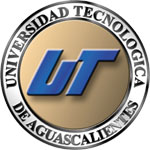                                            FORMATO DE  EXPERIENCIA LABORAL                                           FORMATO DE  EXPERIENCIA LABORAL                                           FORMATO DE  EXPERIENCIA LABORALPUESTO:PERIODO LABORADO:FUNCIONES :JEFE INMEDIATO:TEL. CONTACTO:PUESTO:PERIODO LABORADO:FUNCIONES:JEFE INMEDIATO:TEL. CONTACTO:PUESTO:PERIODO LABORADO:FUNCIONES:JEFE INMEDIATO:TEL. CONTACTO:PUESTO:PERIODO LABORADO:FUNCIONES:JEFE INMEDIATO:TEL. CONTACTO:PUESTO:PERIODO LABORADO:FUNCIONES:JEFE INMEDIATO:TEL. CONTACTO:PUESTO:PERIODO LABORADO:FUNCIONES:JEFE INMEDIATO:TEL. CONTACTO:PUESTO:PERIODO LABORADO:FUNCIONES:JEFE INMEDIATO:TEL. CONTACTO:PUESTO:PERIODO LABORADO:FUNCIONES:JEFE INMEDIATO:TEL. CONTACTO: